Costa Rica Country Club
SOCIO JOVEN
HOJA DE TRÁMITE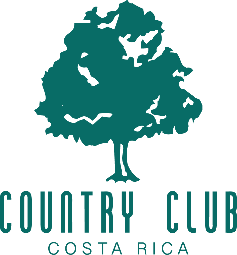 Fecha: 
Sr. Secretario Junta Directiva
COSTA RICA COUNTRY CLUB S.A.
Presente
Estimado Señor:Propongo como socio(a) Joven a mi hijo(a) el (la) señor(ita):Soltero(a) mayor de 21 años y menor de 35 años. 
Me obligo a RESPONDER SOLIDARIAMENTE POR LAS DEUDAS Y DEMAS OBLIGACIONES QUE MI HIJO(A) CONTRAIGA CON EL CLUB, HASTA UN LIMITE DE CREDITO DE $500 (QUINIENTOS DOLARES).Sírvase dar a esta proposición el curso reglamentario.DOCUMENTOS QUE SE DEBE APORTAR1. Foto tamaño pasaporte del aplicante.2. Constancia de nacimiento.3. Constancia de soltería emitida por el Registro Civil, o su equivalente para los nacionales de otros países.Si los documentos antes indicados fueran emitidos en el extranjero, deberán venir debidamente legalizados.  Adicionalmente, si dichos documentos vinieran en idioma distinto al español, los mismos deberán venir acompañados de una traducción oficial.LA PRESENTACIÓN DE ESTA SOLICITUD,  SIN LOS DOCUMENTOS REQUERIDOS ANTERIORMENTE NO SERA CONOCIDA POR LA JUNTA DIRECTIVATODA CERTIFICACION NO DEBE TENER MAS DE 15 DIAS DE EXTENDIDAPARA USO EXCLUSIVO DE LA JUNTA DIRECTIVANombre:Nombre:Apellido 1:Apellido 2:Apellido 2:Apellido 2:Apellido 2:Cédula:Cédula:Nacionalidad:Fecha Nacimiento: DD/MM/AAAFecha Nacimiento: DD/MM/AAAFecha Nacimiento: DD/MM/AAAFecha Nacimiento: DD/MM/AAA           /         /           /         /           /         /           /         /           /         /           /         /           /         /           /         /           /         /           /         /           /         /           /         /Tel. Oficina:Tel. Oficina:Tel. Habitación:Tel. Habitación:Tel. Habitación:Tel. Celular:Tel. Celular:Tel. Celular:Tel. Celular:Correo electrónico para estado de cuenta:Correo electrónico para estado de cuenta:Correo electrónico para estado de cuenta:Correo electrónico para estado de cuenta:Correo electrónico para estado de cuenta:Correo electrónico para estado de cuenta:Correo electrónico para estado de cuenta:Correo electrónico para envíos sociales y deportivos:Correo electrónico para envíos sociales y deportivos:Correo electrónico para envíos sociales y deportivos:Correo electrónico para envíos sociales y deportivos:Correo electrónico para envíos sociales y deportivos:Correo electrónico para envíos sociales y deportivos:Correo electrónico para envíos sociales y deportivos:Datos del domicilio:Datos del domicilio:Datos del domicilio:Datos del domicilio:Datos del domicilio:Datos del domicilio:Datos del domicilio:Provincia:Cantón:Cantón:Distrito:Distrito:Dirección :Apartado Postal:Apartado Postal:Apartado Postal:Desea recibir su estado de cuenta por:Desea recibir su estado de cuenta por:Desea recibir su estado de cuenta por:Desea recibir su estado de cuenta por:Desea recibir su estado de cuenta por:Desea recibir su estado de cuenta por:Desea recibir su estado de cuenta por:Correo electrónico:Apartado postal:Apartado postal:Apartado postal:Nombre Completo Padre(Socio del Club)Nombre Completo Padre(Socio del Club)Cedula No.Cedula No.Cedula No.Cedula No.Cedula No.Cedula No.Cedula No.Cedula No.Cedula No.Firma del PadreFirma del PadreFirma del PadreFirma del PadreFirma del PadreFirma del PadreFirma del PadreCedula No.Cedula No.Cedula No.Cedula No.Cedula No.Cedula No.Cedula No.Cedula No.Cedula No.Firma del (la) hijo (a)Firma del (la) hijo (a)Firma del (la) hijo (a)Firma del (la) hijo (a)Firma del (la) hijo (a)Firma del (la) hijo (a)Firma del (la) hijo (a)Firma del (la) hijo (a)Firma del (la) hijo (a)LA VOTACION TENDRA LUGAR EL DIA: ______________LA VOTACION TENDRA LUGAR EL DIA: ______________LA VOTACION TENDRA LUGAR EL DIA: ______________LA VOTACION TENDRA LUGAR EL DIA: ______________LA VOTACION TENDRA LUGAR EL DIA: ______________LA VOTACION TENDRA LUGAR EL DIA: ______________LA VOTACION TENDRA LUGAR EL DIA: ______________LA VOTACION TENDRA LUGAR EL DIA: ______________LA VOTACION TENDRA LUGAR EL DIA: ______________Eventos del Club: Sociales: Sociales: Sociales: Sociales:Culturales:Culturales:Culturales:Culturales:Gastronómicos:Gastronómicos:Gastronómicos: Otros:Actividades deportivas:Basquetbol:Basquetbol:Basquetbol:Boliche:Boliche:Boliche:Boliche:Correr:Correr:Correr:Futbol:Gimnasio:Gimnasio:Gimnasio:Golf:Golf:Golf:Natación:Natación:Natación:Racquetball:Tenis:Alergias y condiciones alimentarias especiales:Alergias y condiciones alimentarias especiales:Alergias y condiciones alimentarias especiales:Alergias y condiciones alimentarias especiales:Alergias y condiciones alimentarias especiales:Alergias y condiciones alimentarias especiales:Alergias y condiciones alimentarias especiales:Alergias y condiciones alimentarias especiales:Restricciones físicas o condiciones especiales:Restricciones físicas o condiciones especiales:Restricciones físicas o condiciones especiales:Restricciones físicas o condiciones especiales:Restricciones físicas o condiciones especiales:Restricciones físicas o condiciones especiales:Restricciones físicas o condiciones especiales:Restricciones físicas o condiciones especiales:INGRESOFECHA DE SESIONNUMERO DE SESION(   ) APROBADO(   ) RECHAZADO_____ BOLAS BLANCAS                                                                                                                  _____ BOLAS NEGRAS_____ BOLAS BLANCAS                                                                                                                  _____ BOLAS NEGRAS_____ BOLAS BLANCAS                                                                                                                  _____ BOLAS NEGRASSECRETARIO